Moorside Community Primary School                                                                                                      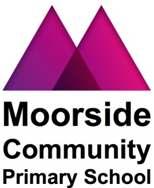 Beaconsfield StreetNewcastle upon TyneNE4 5AWTelephone: 0191 272 0239Email: admin@moorside.newcastle.sch.uk                                  Head Teacher: L HallEmail: linda.hall@moorside.newcastle.sch.uk12th June 2018Dear parents/carer,                              On Wednesday 20th June ______________________________will be going on an educational visit to the Rising Sun Country Park. This is part of our learning linked to the environment and learning about animals. The children will only be there for part of the day and they will go to and from the Park in our school mini bus. This will not impact on lunchtime as we will be back in time for our lunch. Please ensure your child wears suitable footwear for walking in and that they have a waterproof coat just in case the weather changes. If it is sunny please ensure your child has a sun hat and sun cream has been applied before coming to school. If you have any questions please speak to a member of staff in the Reception classes. Once again thank you for your support. Kind regards Reception staff 